Registering for Parent Safe Sport Training on LEARNTo ensure that your training is recorded under your club, please follow the directions below to register as a non-member parent.Go to:  https://learn.usaswimming.org/Click the Register button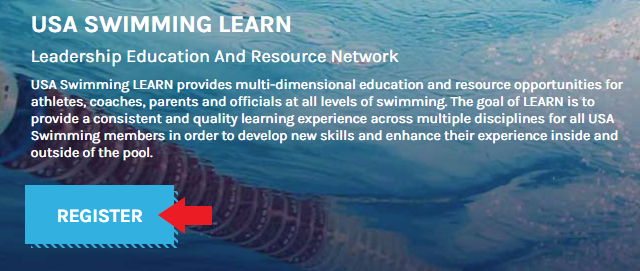 Click on the Create Account button under Non-member access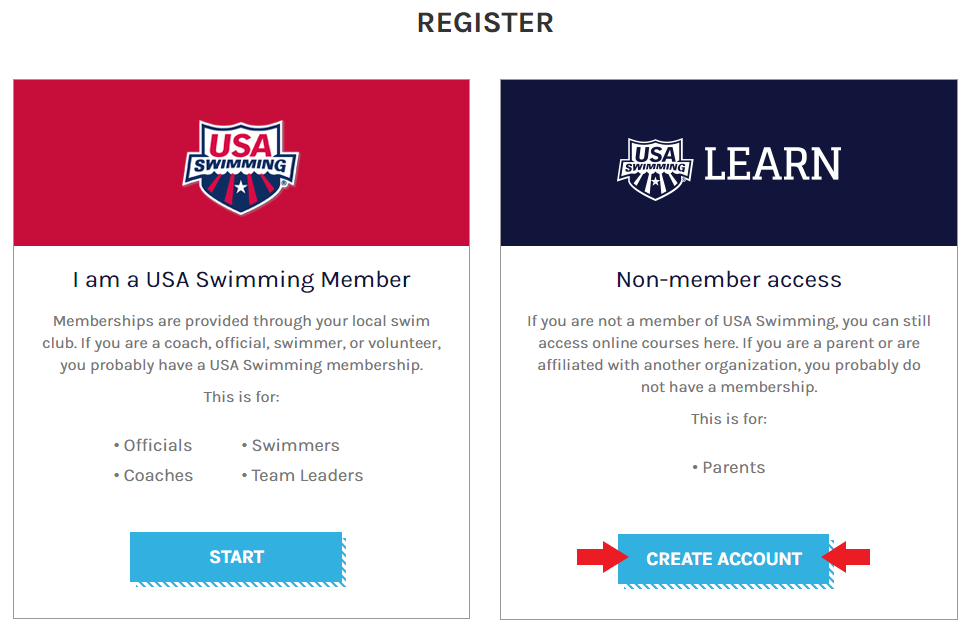 Complete the registration form and click the Register button.Select Minnesota Swimming under LSCSelect your club name under Club Name 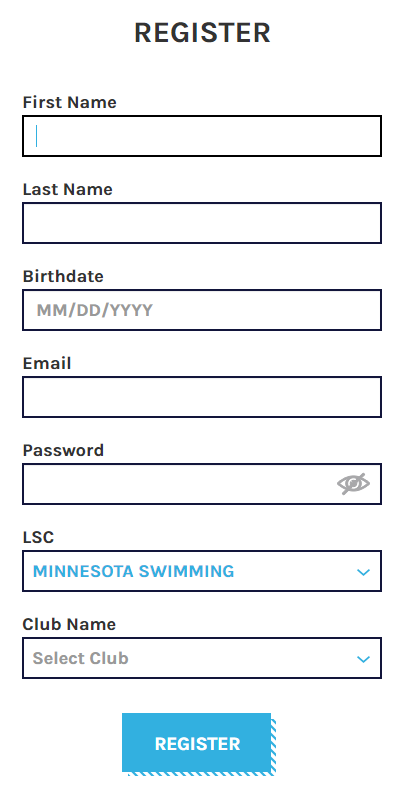 Once registered and logged in, complete the Safe Sport for Swim Parents course.In addition to the Safe Sport for Swim Parents course, you may wish to also complete the Preventing Bullying course. 